Senior 1                   February 2015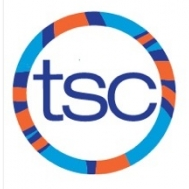 Senior 1                   March 2015SUNDAYMONDAYTUESDAYWEDNESDAYTHURSDAYFRIDAYSATURDAY12AM OFF6:00-7:30pmHarbord35:00-6:30pmUofT4AM OFF5:30-6:45pmHavergal5Central Region SC Championships 6Central Region SC Championships 7Central Region SC Championships 8Central Region SC Championships 9AM/PM OFF105:00-7:00pm UofT115:30-7:30amBenson5:30-7:30pmHavergal 12OFF135:30-7:30am UofT146:30-9:00am UofT1516Family DayOFF175:00-7:00pm UofT185:30-7:30amUofT5:30-7:30pmHavergal 19OFF205:30-7:30am UofT2110:00am-12:00pmUofT22236:00-7:30amUofT (weights)5:30-7:30pm Harbord245:00-7:00pm UofT255:30-7:30amUofT5:00-7:00pmUofTDepart for Brantford (Qualifiers) 26OFFOROntario Age Group Championships (Qualifiers)276:00-7:30am UofTOROntario Age Group Championships (Qualifiers)28Ontario Age Group Championships (Qualifiers)ORSteve  Kingston Memorial (TBA)SUNDAYMONDAYTUESDAYWEDNESDAYTHURSDAYFRIDAYSATURDAY1Ontario Age Group Championships (Qualifiers)ORSteve  Kingston Memorial (TBA)2AM/PM OFF3 5:00-7:00pm UofT45:30-7:30amBenson5:30-7:30pmHavergal5OFF65:30-7:30am UofT76:30-9:00am UofT896:00-7:30amUofT (weights)5:30-7:30pm Harbord105:00-7:00pm UofT115:30-7:30amBenson5:30-7:30pmHavergal 12OFF135:30-7:30am UofT14March BreakOFF15March BreakOFF16March BreakOFF17March BreakOFF18March BreakOFF 19March BreakOFF20March BreakOFF21March BreakOFF22March BreakOFF236:00-7:30amUofT (weights)5:30-7:30pm Harbord245:00-7:00pm UofT255:30-7:30amBenson5:30-7:30pmHavergal 26OFF275:30-7:30am UofT286:30-9:00am UofT29306:00-7:30amUofT (weights)5:30-7:30pm Harbord 315:00-7:00pm UofT